SATURDAY 06/12/21 05:29		JOURNEY TO THE ERA OF THE GREEK REVOLUTION THROUGH THE TEXTS OF 1821		Created and Presented: By Professor Maria Efthimiou05:30		ERT - WEEK-END 		Informative News Broadcasting Program with Giannis Skalkos and Kostas Laskaratos09:00		NEWS BULLETIN – SPORTS - WEATHER09:15		MARION MIHELIDAKI – NEWS PROGRAM		Informative Broadcasting Program12:00		NEWS REPORT SPORTS - WEATHER13:00		SEVEN – NEWS REPORT		Weekly Political Review14:00		IT HAPPENS IN EUROPE		With Giorgo Papageorgiou and Clio Nikolaou15:00		NEWS REPORT SPORTS – WEATHER15:59		JOURNEY TO THE ERA OF THE GREEK REVOLUTION THROUGH THE TEXTS OF 1821		Created and Presented: By Professor Maria Efthimiou16:00		TOPOSIMA OF 1821 – LANDMARKS OF 1821 “Epidavros, Astros, Trizina”	(New Episode)		New Doc. Series, traces Landmarks of 1821 and accents their historical importance 17:00		LIFE FROM A DIFFERENT PERSPECTIVE “Tinos:  Handcrafting ”		(New Episode)		Travelogue with Ina Tarandou18:00		CLASSICAL GREEK MOVIE   “Astronaftes gia desimo”		Comedy, 1962 Production19:30		WITHIN ATTICA “Porto Germanos”19:40		AS OF TODAY IN THE 20TH CENTURY20:00		PERSONALLY  “Giorgos Papastefanou”		(New Episode)		With Elena Katritsi21:00		CENTRAL NEWS REPORT – SPORTS – WEATHER  		With Elia Siakantari21:59		JOURNEY TO THE ERA OF THE GREEK REVOLUTION THROUGH THE TEXTS OF 182122:00		WE SAY YES TO SONGS “Dedicated to Viki Mosholiou” 		(New Episode)		With Natalia Dragoumi and Mihali Marino02:00		LIFE FROM A DIFFERENT PERSPECTIVE “Tinos:  Handcrafting ”		(New Episode)		Travelogue with Ina Tarandou03:00 		CLASSICAL GREEK MOVIE   “Astronaftes gia desimo”		Comedy, 1962 Production 04:30		TOPOSIMA OF 1821 – LANDMARKS OF 1821 “Epidavros, Astros, Trizina”  	(New Episode)		New Doc. Series, traces Landmarks of 1821 and accents their historical importance SUNDAY 06/13/21 05:30		I AVLI TON CHROMATON 	“Dedication to Pashali” 		Musical - Entertainment Pro. with Athena Kabakoglou”	07:30		FROM STONE AND TIME   “Aliartos: Visiting remnants of the houses of English employees working on the drainage of Lake Kopaida”		Travelogue to old villages in the Greek countryside07:59		JOURNEY TO THE ERA OF THE GREEK REVOLUTION THROUGH THE TEXTS OF 1821 08:00		GREEK ORTHODOX CHURCH SERVICE 		Direct Transmission from the 	Central Cathedral of Athens	10:30		GUIDING PATHS “Monasteries of Evia”		Travel series of Monasteries in the Mediterranean11:30		AXIS OF DEVELOPMENT “ΦΟΔΣΑ –Central Macedonia-	circular economy, the green concept, creating infrastructures for the collection, disposing, sorting and landfill waste” (New Episode)12:00		NEWS REPORT SPORTS – WEATHER13:00		SALT OF THE EARTH 	“Music without boundaries” 		(New Episode)			Traditional Greek Music show With Lampro Liava15:00 		NEWS REPORT SPORTS – WEATHER15:59		JOURNEY TO THE ERA OF THE GREEK REVOLUTION THROUGH THE TEXTS OF 182116:00		SYN GYNAIXI “Marialena Tsirli- The first Greek Woman Secretary General of the European Court of Human Rights ” 	A series dedicated exclusively to women, 		(New Episode)  		With George Pirpassopoulos    		17:00		MUSICAL BOX “Guests:  Fotini Velesiotou, Anastasia Moutsatsou, Savveria Margiola”		Musical program presented by Nikos Portokaloglou and Rena Morfi19:00		CLASSICAL GREEK MOVIE   “Plousii Horis Lefta”		Comedy, 1960 Production20:40		AS OF TODAY IN THE 20TH CENTURY21:00		CENTRAL NEWS REPORT - SPORTS – WEATHER21:59 		JOURNEY TO THE ERA OF THE GREEK REVOLUTION THROUGH THE TEXTS OF 182122:00		SALT OF THE EARTH	“Music without boundaries” 		(New Episode)		Traditional Greek Music show With Lampro Liava00:00		POP HELLAS, 1951- 2021: THE WAY GREEKS LIVE “Nightlife of the Greeks” 	(New Episode)		New Documentary Series, Life style of the Greeks from the 50s to today01:00		ZAKETA NA PARIS   “Cousin from Hell”  		(New Episode)	 		New Family Comedy Series 	02:00		ZAKETA NA PARIS   “We live in Athens” 				New Family Comedy Series03:00		GREEK CLASSICAL MOVIE 	“Plousii Horis Lefta” 			Comedy 1960 Production04:30		1821, THE GREEK REVOLUTION  “The Armed Struggle” Part B’		(New Episode)		Historical Documentary  Series about the Greek Revolution of 1821MONDAY 06/14/21 05:29		JOURNEY TO THE ERA OF THE GREEK REVOLUTION THROUGH THE TEXTS OF 1821 05:30		…FROM SIX  	News Broadcasting program presented by Dimitris Kottaridis and Giannis Pittaras08:00		POP HELLAS, 1951- 2021: Ο ΤΡΟΠΟΣ ΠΟΥ ΖΟΥΝ ΟΙ ΕΛΛΗΝΕΣ “Nightlife of the Greeks”		New Documentary Series, Life style of the Greeks from the 50s to today 09:00		SYN GYNAIXI “Marialena Tsirli- The first Greek Woman Secretary General of the European Court of Human Rights ”	A series dedicated exclusively to women, 		With George Pirpassopoulos” 		10:00		NEWS BULLETIN - SPORTS - WEATHER10:15		CONNECTIONS 	News Program - Costas Papachlimintzos and Alexandra Kaimenou12:00		NEWS REPORT - SPORTS - WEATHER13:00		FIND THE ANSWER – GAME SHOW		(New Episode)		Game show of knowledge, memory & observation with Nikos Kouris14:00		HELLINON DROMENA “The Mpouzouki – Mages Messias provale” 		(New Episode)14:59		JOURNEY TO THE ERA OF THE GREEK REVOLUTION THROUGH THE TEXTS OF 1821 15:00		NEWS REPORT - SPORTS – WEATHER16:00		LIFE FROM A DIFFERENT PERSPECTIVE “Patmos – Seeking Eternity”  Part A’17:00		AS OF TODAY IN THE 20TH CENTURY17:30		TRACK AND FIELD | FILOTHEI WOMEN GALA  		(L)19:00		1821, THE GREEK REVOLUTION  “The Armed Struggle” Part B’20:00		HERETA MOU TON PLATANO Family Comedy Series		(New Episode) 21:00		CENTRAL NEWS REPORT - SPORTS – WEATHER		21:59		JOURNEY TO THE ERA OF THE GREEK REVOLUTION THROUGH THE TEXTS OF 1821 22:00		ZAKETA NA PARIS   “Cousin from Hell”   				New Family Comedy Series23:00		SPECIAL ASSIGNMENTS 	Informative News Report Program		(New Episode)00:00		WHY 21? -12 Questions “What is Modern Greek Culture”		(New Episode)			Constitution, Democracy, State Changes -------------------------------------------------------------------------------------------------------------------------01:00		FLERT			(New Episode)03:00		HERETA MOU TON PLATANO Family Comedy Series		(New Episode) 04:00		HELLINON DROMENA “The Mpouzouki – Mages Messias Provale” 		(New Episode)	05:00		ROAD TO TOKIO - Team Hellas “Vasilia Karahaliou – Sailing” 		(New Episode)	TUESDAY 06/15/2105:29		JOURNEY TO THE ERA OF THE GREEK REVOLUTION THROUGH THE TEXTS OF 1821 05:30		…FROM SIX  	News Broadcasting program presented by Dimitris Kottaridis and Giannis Pittaras08:00		ART WEEK  Guests: Elefteria Arvanitaki		With Lena Aroni	09:00		YSTEROGRAFO (POSTSCRIPT) “Christos Loulis”	 10:00		NEWS BULLETIN - SPORTS - WEATHER10:15		CONNECTIONS 		Informative News Program With Costas Papachlimintzos and Alexandra Kaimenou12:00		NEWS REPORT - SPORTS - WEATHER13:00		FIND THE ANSWER – GAME SHOW		(New Episode)		Game show of knowledge, memory & observation with Nikos Kouris14:00		STREET ART  “Trikala”			(New Episode)		New Travelogue series with Street Artist Same8414:59 		JOURNEY TO THE ERA OF THE GREEK REVOLUTION THROUGH THE TEXTS OF 1821 15:00		NEWS REPORT - SPORTS – WEATHER 16:00		FLERT 	Entertainment Magazine Show with Nantia Kontogeorgi		(New Episode)18:00		NEWS REPORT - SPORTS – WEATHER |COVID 19    (Sign Language)19:00		YSTEROGRAFO (POSTSCRIPT) “Christos Loulis ”	 		New Documentary Series20:00		HERETA MOU TON PLATANO 		(New Episode)		Family Comedy Series			(New Episode)21:00		CENTRAL NEWS REPORT-SPORTS-WEATHER21:59   		JOURNEY TO THE ERA OF THE GREEK REVOLUTION THROUGH THE TEXTS OF 182122:00		ZAKETA NA PARIS   “We live in Athens”   			New Family Comedy Series23:00		MONOGRAM “Vagelis Moustakas -  Sculptor”  		(New Episode)23:30		WITHOUT QUESTION Guest: Spyros Orverakis -  Illustrator 00:00		AS OF TODAY IN THE 20TH CENTURY00:15		HE AND THE OTHER Guest: Giannis Kotsiras		(New Episode)		With Thodoris Vamvakaris and Takis Giannoutos01:15		GREEK CLASSICAL MOVIE 	“All men are the same” 			Comedy 1966 Production---------------------------------------------------------------------------------------------------------------------------		03:00		HERETA MOU TON PLATANO Family Comedy Series		(New Episode)04:00		STREET ART “Trikala”			(New Episode)05:00		ROAD TO TOKIO - Team Hellas “Voula Papachristou, Τrack, Triple Jump”		(New Episode)WEDNESDAY 06/16/21 05:29		JOURNEY TO THE ERA OF THE GREEK REVOLUTION THROUGH THE TEXTS OF 1821 		Created and Presented: By Professor Maria Efthimiou05:30		…FROM SIX  		News Broadcasting program presented by Dimitris Kottaridis and Giannis Pittaras08:00		PLANA ME OURA  “Stavro Skarpathakis- Animal Chiropractor, Ghost of Aspropirgos”  				Presented by Tassoula Eptakili, Aspires to make People  Animal friendy		(New Episode)	09:00		KLINON ASTY Stories of the City  “Athens Apartment Building ” 		(New Episode) 		Documentary series  with Maria Danezi		10:00		NEWS BULLETIN - SPORTS - WEATHER10:15		CONNECTIONS 		Informative News Program - With Costas Papachlimintzos and Alexandra Kaimenou12:00		NEWS REPORT - SPORTS - WEATHER13:00		FIND THE ANSWER – GAME SHOW		(New Episode)		Game show of knowledge, memory & observation with Nikos Kouris14:00		EVERY LOCATION AND A SONG “Kisos -  Pilio ”		(New Episode)		With Giorgo Meliki14:59		JOURNEY TO THE ERA OF THE GREEK REVOLUTION THROUGH THE TEXTS OF 1821	15:00		NEWS REPORT - SPORTS - WEATHER16:00		FLERT			(New Episode)Entertainment Magazine Show with Nantia Kontogeorgi18:00		NEWS REPORT - SPORTS – WEATHER - 19:00		KLINON ASTY Stories of the City  “Athens Apartment Building” 		(New Episode) 		Documentary series  with Maria Danezi		20:00		HERETA MOU TON PLATANO  Family Comedy Series		(New Episode)21:00		CENTRAL NEWS REPORT – SPORTS – WEATHER21:59		JOURNEY TO THE ERA OF THE GREEK REVOLUTION THROUGH THE TEXTS OF 1821 22:00		MUSICAL BOX “Guests: Giannis Koutras and Ipogia Revmata, Margko Enepekidi” 				Musical program presented by Nikos Portokaloglou and Rena Morfi		(New Episode)	00:00		LIFE IS ABOUT MOMENTS  “Giannis Vouros - Actor” 		(New Episode)		With Andreas Roditis---------------------------------------------------------------------------------------------------------------------------01:00		FLERT 			(New Episode)03:00		HERETA MOU TON PLATANO Family Comedy Series		(New Episode)04:00		EVERY LOCATION AND A SONG “Kissos, Pilio”		(New Episode)05:00		AS OF TODAY IN THE 20TH CENTURYTHURSDAY 06/17/21 05:29		JOURNEY TO THE ERA OF THE GREEK REVOLUTION THROUGH THE TEXTS OF 1821		Created and Presented: By Professor Maria Efthimiou05:30		…FROM SIX  		News Broadcasting program presented by Dimitris Kottaridis and Giannis Pittaras08:00 		THE MAGIC OF PEOPLE  “Maria Gika – Death is not something you get accustomed to”09:00		OUR BEST YEARS “Triha Trihia” 		(New Episode)		Family Comedy Series10:00		NEWS REPORT - SPORTS - WEATHER 10:15		CONNECTIONS 		Informative News Program with Costas Papachlimintzos and Alexandra Kaimenou12:00		NEWS REPORT - SPORTS - WEATHER 13:00		FIND THE ANSWER – GAME SHOW		(New Episode)		Game show of knowledge, memory & observation with Nikos Kouris14:00		OINOS O AGAPITOS “Spata - Ritsona” 		(New Episode)		With the Oenologistt Dr. Dimitris Hatzinikolaou14:59 		JOURNEY TO THE ERA OF THE GREEK REVOLUTION THROUGH THE TEXTS OF 182115:00		NEWS REPORT - SPORTS - WEATHER 16:00		FLERT			(New Episode)Entertainment Magazine Show with Nantia Kontogeorgi18:00		NEWS REPORT - SPORTS – WEATHER - (Sign Language)19:00		WHY 21? – 12 QUESTIONS    	 “Modern Greek Culture”		Constitution, Democracy, State Changes20:00		HERETA MOU TON PLATANO  Family Comedy Series		(New Episode)21:00		CENTRAL NEWS REPORT-SPORTS-WEATHER21:59		JOURNEY TO THE ERA OF THE GREEK REVOLUTION THROUGH THE TEXTS OF 182122:00		OUR BEST YEARS “Triha Trihia” 		(New Episode)		Family Comedy Series23:00		MOM’S CAKE  “Mario’s in Love ”		(New Episode)		Family Comedy Series00:00		AS OF TODAY IN THE 20TH CENTURY00:15		ROAD TO TOKIO -Team Hellas “Vasilia Karahaliou – Sailing, Radiol ”  	00:40		ROAD TO TOKIO - Team Hellas “Voula Papachristou,  Τrack, Triple Jump”	 ---------------------------------------------------------------------------------------------------------------------------01:00		FLERT			(New Episode)03:00		HERETA MOU TON PLATANO  Family Comedy Series		(New Episode)04:00		MOM’S CAKE  “Mario’s in Love”		(New Episode)05:00		AS OF TODAY IN THE 20TH CENTURYFRIDAY 06/18/21 05:29		JOURNEY TO THE ERA OF THE GREEK REVOLUTION THROUGH THE TEXTS OF 182105:30		…FROM SIX  	News Broadcasting program presented by Dimitris Kottaridis and Giannis Pittaras08:00		FROM STONE AND TIME “ Kalamata, The Marseilles of Morea (Morias)”	08:30		THE GREAT TOMORROW “Aris Zafiratos, Can I Kick it?” 		(New Episode)			Portrats of the Future			09:00		OUR BEST YEARS “Clowning Around” 		(New Episode)		Family Comedy Series			10:00		NEWS BULLETIN - SPORTS - WEATHER10:15		CONNECTIONS 		Informative News Program With Costas Papachlimintzos and Alexandra Kaimenou12:00		NEWS REPORT - SPORTS - WEATHER 13:00		FIND THE ANSWER – GAME SHOW		(New Episode)		Game show of knowledge, memory & observation with Nikos Kouris14:00		WITHOUT A COMPASS “Kythnos”		(New Episode)		New Program: A travelogue of two young actors performin in the Greek Islands 14:59		JOURNEY TO THE ERA OF THE GREEK REVOLUTION THROUGH THE TEXTS OF 182115:00		NEWS REPORT - SPORTS - WEATHER 16:00		OINOS O AGAPITOS “Spata - Ritsona” 			With the Oenologistt Dr. Dimitris Hatzinikolaou17:00		ACROPOLIS INTERNATIONAL BASKETBALL TOURNAMENT| 		(L)		SERBIA –PUERTO RICO|1ST MATCH DAY 19:00		CENTRAL NEWS REPORT-SPORTS-WEATHER20:00		ACROPOLIS INTERNATIONAL BASKETBALL TOURNAMENT| 		GREECE – MEXICO|1ST MATCH DAY 		(L)21:59		JOURNEY TO THE ERA OF THE GREEK REVOLUTION THROUGH THE TEXTS OF 182122:00		OUR BEST YEARS “Clowning Around” 		(New Episode) 		Family Comedy Series	23:00		I AVLI TON CHROMATON “Dedicated to Melina Merkouri”  		(New Episode)				Musical – Entertainment Program with Athena Kabakoglou		01:00		MUSICAL BOX  Guests: “Giannis Koutras and Ypogia Revmata, Margo Enepekidi” 			Musical program presented by Nikos Portokaloglou and Rena Morfi-------------------------------------------------------------------------------------------------------------------------03:00 		LIFE FROM A DIFFERENT PERSPECTIVE “Patmos:  Marathi, Akri”		(New Episode)04:00 		WITHOUT A COMPASS New Program “Kythnos”		(New Episode)05:00		AS OF TODAY IN THE 20TH CENTURY	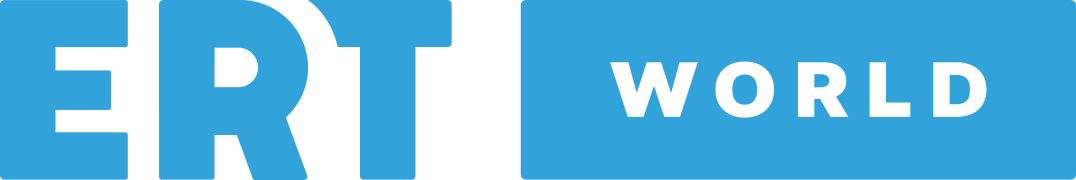 